May 30, 2023 Special Board Meeting7:00 – 9:00 AM Minutes – Board Meeting (held via teleconference only)Attendance S3R3 Solutions Members present via teleconference: Breean Beggs, Greg Birchell, Al French, Larry Krauter, Johnnie Perkins, Scott SimmonsS3R3 Solutions Members absent:  NoneS3R3 Solutions Staff present via teleconference: Karen Corkins, Project Manager; Sueann Herkel, Executive Assistant; Taudd Hume, Attorney, Rick Romero, Interim Executive DirectorGuests present via teleconference:  David Craig, Brogan Griffin, Julia McHughMeeting called to order 7:13 AM Welcome and Introductions:  Board Chair Breean Beggs requested a roll call, quorum present. Public Comment/Courtesy of the Floor:   Public Comment was requested by Board Chair Breean Beggs. He advised that there will be a three-minute limit.  Attendee Julia McHugh stated wanted to join the meeting to hear the quality of questions being asked of the candidates.  Board Chair Breean Beggs requested an Executive Session be called to discuss the performance of a public official (RCW 42.30.110(1)(g)).     Forty five minutes was allocated for the Executive Session and was scheduled to end at 8:00 AM.At 8:00 AM, the Executive Session was extended to 8:15 AM.At 8:15 AM, the Executive Session was extended to 8:20 AM.At 8:20 AM, the Executive Session was extended to 8:45 AM.The May 30, 2023 Special Board Meeting was resumed and adjourned at 8:45 AM. 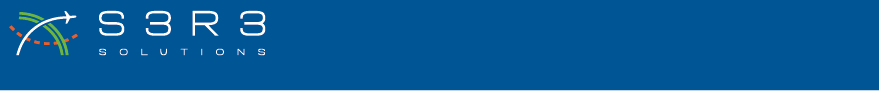 